ПЛАНДИСТАНЦІЙНОГО НАВЧАННЯ ХІМІЇ УЧНІВ 8, 9, 11 КЛАСІВ( вчителі Блисенко Ю. та Блисенко О. )8 класОпрацьовуємо завдання на платформахMyklas.com.ua; та  Scincechemistry.org., «Скріншоти» відповідей надсилаємо на адресу glyboka1@ukr.net ( для Блисенко О.) , консультації по вайберу за тел. 0508212258Переглядаємо відео уроки на телеканалі ТВА – згідно графікаСлідкуємо за повідомленнями в «Фейсбук» в групі «Глибоцька гімназія»Виконуйте тести за посиланням http://lv.testportal.gov.ua:8080/, ., «Скріншоти» відповідей надсилаємо на адресу glyboka1@ukr.net ( для Блисенко О.)Переглядайте відео уроки за посиланням  https://erudyt.net/…/videouroky-dlia-2-3-4-ta-9-10-i-11-kla…, . 9 класОпрацьовуємо завдання на платформахMyklas.com.ua; та  Scincechemistry.org.ua, «Скріншоти» відповідей надсилаємо на адресу glyboka1@ukr.net (для Блисенко Ю.) , консультації по вайберу за тел.0993371401Переглядаємо відео уроки на телеканалі ТВА – згідно графікаСлідкуємо за повідомленнями в «Фейсбук» в групі «Глибоцька гімназія»Виконуйте тести за посиланням http://lv.testportal.gov.ua:8080/, , «Скріншоти» відповідей надсилаємо на адресу glyboka1@ukr.net (для Блисенко Ю.) , консультації по вайберу за тел.0993371401Переглядайте відео уроки за посиланням  https://erudyt.net/…/videouroky-dlia-2-3-4-ta-9-10-i-11-kla…11 класВиконуємо проекти по темах отриманих до 06.03, надсилаємо на адресу glyboka1@ukr.net (для Блисенко Ю.Д.)Переглядаємо відео уроки на телеканалі ТВА – згідно графікаСлідкуємо за повідомленнями в «Фейсбук» в групі «Глибоцька гімназія»Опрацьовуємо завдання на платформахMyklas.com.ua; та  Scincechemistry.org.ua, «Скріншоти» відповідей надсилаємо на адресу glyboka1@ukr.net (для Блисенко Ю.Д.) , консультації по вайберу за тел.0993371401Виконуйте тести за посиланням http://lv.testportal.gov.ua:8080/, , «Скріншоти» відповідей надсилаємо на адресу glyboka1@ukr.net (для Блисенко Ю.) , консультації по вайберу за тел.0993371401Переглядайте відео уроки за посиланням  https://erudyt.net/…/videouroky-dlia-2-3-4-ta-9-10-i-11-kla…Виконуйте тести на платформі ЗНО онлайн, , «Скріншоти» відповідей надсилаємо на адресу glyboka1@ukr.net (для Блисенко Ю.) , консультації по вайберу за тел.0993371401На час карантину на каналі «Київ» вийдуть телеуроки з 12 предметівНадалі канал планує запустити постійну програму «Відкритий урок».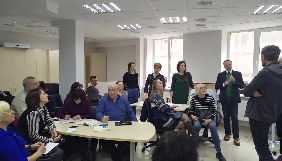 Телеканал «Київ» покаже телеуроки з 12 предметів. Про це «Детектору медіа» повідомили у пресслужбі каналу.Це біологія, хімія, українська мова, українська література, історія України, світова історія, географія, фізика, алгебра, геометрія, німецька, англійська мови.Телеуроки – це спільний проєкт Департаменту освіти київської міської влади та телеканалу. Їх проводитимуть учителі зі столичних шкіл та ліцеїв.Відеоуроки виходитимуть щодня по буднях. Тривалість – 30 хвилин. Час трансляцій: 9:30, 11:30, 13:30 (слот трансляції четвертого уроку ще уточнюється).Також відео можна буде подивитися на Youtube каналу «Київ».«Передбачається, що відеоуроки будуть транслюватися до кінця карантину. Але в подальшому телеканал має намір продовжувати цей проєкт і зробити постійну програму "Відкритий урок"», - розказали «Детектору медіа» в пресслужбі каналу.Нагадаємо, київська влада запускає телеуроки у зв’язку з карантином та переходом на дистанційне навчання у столиці в березні.